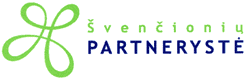                 Švenčionių rajono vietos veiklos grupė „Švenčionių partnerystė“ 
Įmonės kodas 300032951, Stoties g. 4 LT-18123 Švenčionys, tel. 8(387) 51084; 8(387) 54010VALDYBOS POSĖDŽIO    PROTOKOLAS Nr. 12018-01-30ŠvenčionysPosėdis įvyko 2018 m. sausio 26-29 d.d.  susirašinėjant elektroniniu paštu.Posėdžio pirmininkas – Rimantas Klipčius, Švenčionių rajono vietos veiklos grupės „Švenčionių partnerystė“ valdybos pirmininkas.Posėdžio sekretorius –  Sigita Zambžickienė, Švenčionių rajono vietos veiklos grupės “Švenčionių partnerystė“ VPS administratorė.Dalyvauja visi 11 valdybos narių, visi pateikė savo atsiliepimus. Pastabų nepateikė.Darbotvarkė:1. Dėl projekto "Švenčionių rajono vietos veiklos grupės "Švenčionių partnerystė" teritorijos 2015-2023 m. vietos plėtros strategija“ Kaimo vietovių VPS metinės įgyvendinimo ataskaitos už 2017 m. tvirtinimo.Valdybos pirmininkas Rimantas Klipčius el. paštu pateikė posėdžio darbotvarkę ir visus su ja susijusius dokumentus.Posėdžio dalyviai darbotvarkei pritarė bendru susitarimu.1. SVARSTYTA projekto "Švenčionių rajono vietos veiklos grupės "Švenčionių partnerystė" teritorijos 2015-2023 m. vietos plėtros strategija“ Kaimo vietovių VPS metinė įgyvendinimo ataskaita už 2017 metus. Pagal Vietos plėtros strategijų, įgyvendinamų bendruomeninių inicijuotos vietos plėtros būdu, administravimo taisykles (p. 43), patvirtintas LR Žemės ūkio ministro 2016 m. sausio 8 d. įsakymu Nr.3D-8, kasmet ataskaitos turi būti tvirtinamos Vietos plėtros strategijos vykdytojos kolegialaus organo ir pateikiamos Agentūrai per ŽUMIS.1. NUTARTAPatvirtinti projekto "Švenčionių rajono vietos veiklos grupės "Švenčionių partnerystė" teritorijos 2015-2023 m. vietos plėtros strategija“ Kaimo vietovių VPS metinę įgyvendinimo ataskaitą už 2017 metus.Nutarimas priimtas vienbalsiai.Posėdžio pirmininkas					Rimantas KlipčiusPosėdžio sekretorius					Sigita Zambžickienė